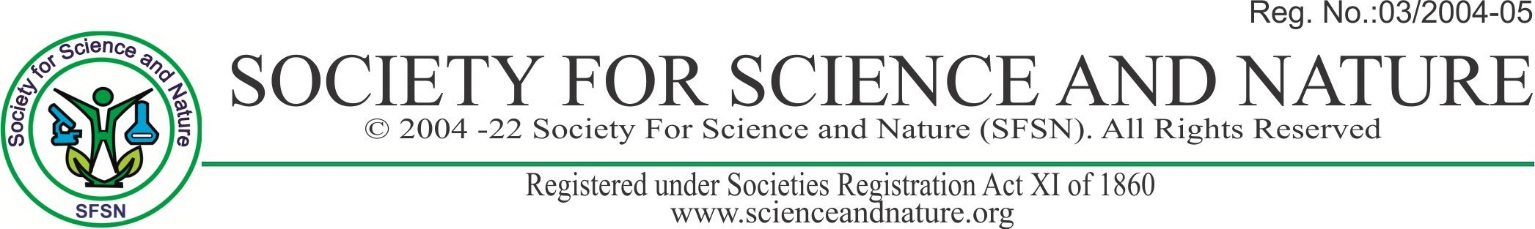 TWO DAY INTERNATIONAL E-CONFERENCEOnVision 2047: Sustainable Developments towards Atma Nirbhar Bharat (VSANB-2022)23rd and 24th  December’ 2022Registration formName : ………………………….………………………………………………………………………………………………………………………………….Age ……………………………………….	Gender ………………………………………………………………….......Designation	:  ……………………………………………………………………………………………………………………………………………….Address	: ………………………………………………………………………………………………………………………………………………Phone/mobile No. : ………………………..……………………………Email	………………………..……………………………………………Title of the paper :………………………..…………………………………………………………………………………………………………………..:………………………..………………………………………………………………………………………………………………….. :…………………………………………….………………………..…………………………………………………………………….Paper presentation: Oral / Poster:………………………..………Registration fee amount Rs./USD………………………………Awards Nomination  fee amount Rs./USD                                                                                       ………………………………Total:											    ………………………………Mode of payment: DD/Cash/ online transfer ……………………………………Date ………………………………………………………DD no./ Transaction no. :………………………..……………………………………………………………………………………………………(DD in favor of Society for Science and Nature, payable at Lucknow, U.P., India.)Date :	Signature of the ApplicantNote: 1. Fill the registration form and send it through email or by speed post along with requisite DD/Transaction Receipt to the Convener (VSNAB-2022), B-1/34, Sector-G Jankipuram, Lucknow-226021  Abstract/ Papers should be submitted through email, soft copy in word format only.E-mails for correspondencesfsn.seminar@gmail.com, drskgangwar3@gmail.com Looking forward to welcome and greet you at FDDI, Chandigarh in December 23, 2022.(Organizing committee)